3 February 2021 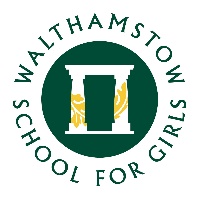 Dear Parent/Carer Year 11 Online Parents’ Evening – Thursday 25th February 2021  We would like to invite you to attend our Year 11 Parents’ Evening on Thursday 25th February. This is an important evening which will provide you with an opportunity to speak to your daughter’s teachers about their progress this year.  The school has introduced a new, intuitive and easy to use online appointment booking system. This allows you to choose your own appointment times with teachers and you will receive an email confirming your appointments.  A short video is available to show you how to add appointments: Year 11 Parents' Evening Appointments can be made from Monday 8th February at 8am and will close on Monday 22nd February at 5pm.   Please visit https://wsfg.schoolcloud.co.uk  to book your appointments from Monday 8th February. Login details are as follows:  Student’s First NameStudent’s Surname(Registration Class) / (Tutor Group) / (Date of Birth) / (Login Code)If you do not have access to the internet, please contact the school office who will be happy to add appointments on your behalf. Yours sincerely Ms Careless-PyeStudent Progress Leader